                                                                               Escola Municipal de Educação Básica Augustinho Marcon                                                                               Catanduvas(SC), Setembro de 2020.                                                                               Diretora: Tatiana M. B. Menegat.                                                                                                                                                                                                      Assessora Técnica-Pedagógica: Maristela Apª. B. Baraúna.                                                                               Assessora Técnica-Administrativa: Margarete P. Dutra.                                                                                                                                                                  Professor: Rafael Munaretto.                                                                               Disciplina: Educação física.Atividades de Educação Física da Sequência Didática de Agosto/setembro/outubro/novembro/dezembro–28/09 a 02/10 - 5° Anos 01/02.Senhores pais ou responsáveis as fotos ou vídeos da atividade devem ser enviadas no whatsApp. Obrigado.Atividade 8- Corrida da Memória Material: 3 bandejas de ovos vazias, 27 bolinhas de papel coloridas sendo 3 de cada cor, duas pessoas.Organização do espaço/local: Em casa, mesa.Descrição da atividade: CORRIDA DA MEMÓRIA -O jogador deve pegar uma bolinha de cada vez da cor que corresponde a cartela do meio. O jogador que completar a sua cartela primeiro  vence o desafio. As bolinhas devem ficar a uma distancia de 2 a 3 metros da mesa onde estão as bandejas que serão colocadas as bolinhas. Realizado uma vez a atividade pode-se mudar as cores da cartela do meio e assim realizar a atividade novamente, caso não tenha as bandejas de ovos pode adaptar com outro material ou até mesmo só deixar as bolinhas  sobre a mesa 
Realizar a atividade conforme o vídeo repassado no grupo de whatsApp.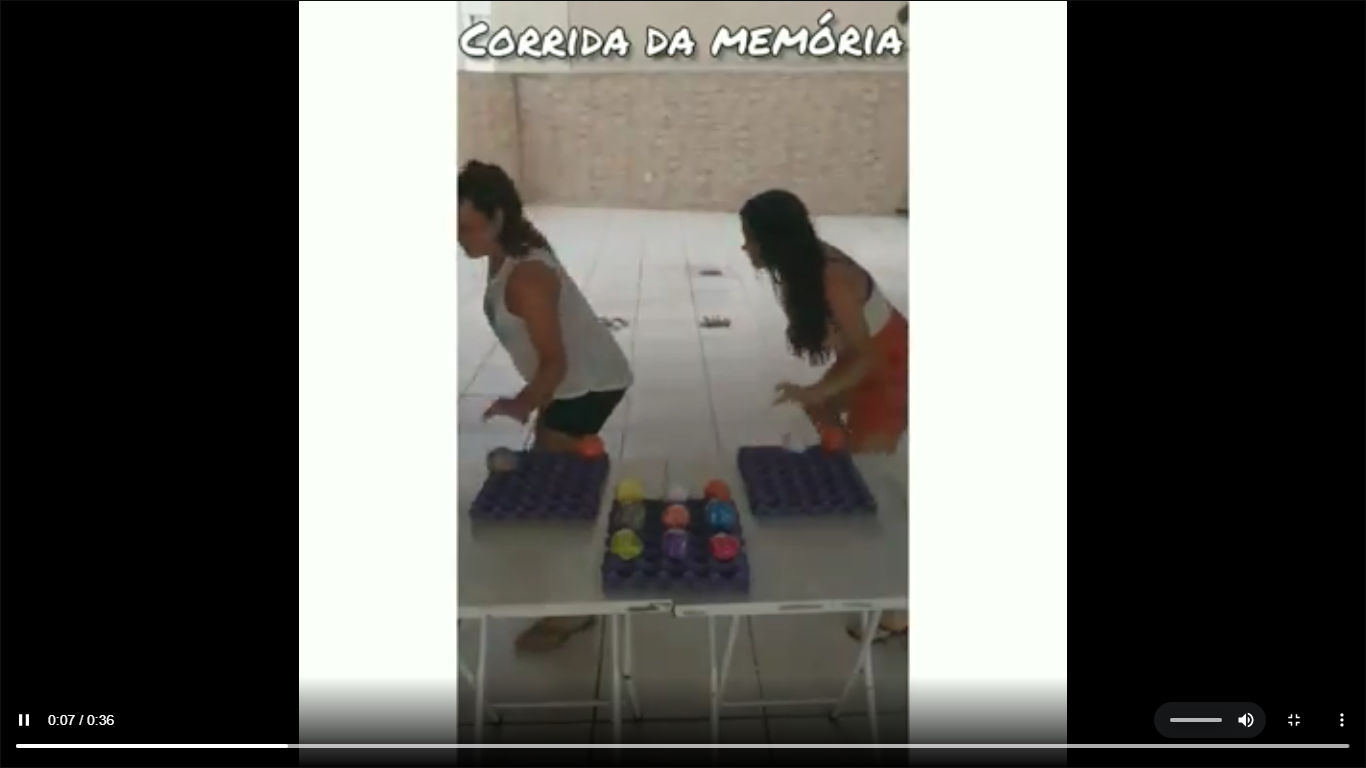 